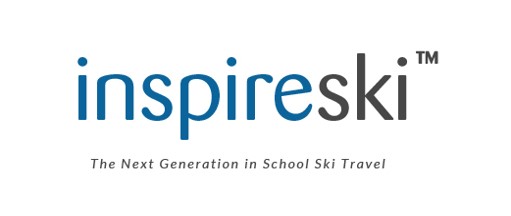 Sample Introductory Letter to ParentsDear parent/guardian, We’re very pleased to inform you that the school is organising a ski trip to [destination] for year […] pupils, leaving on [date] for […] days.The school ski trip is an exciting opportunity for students to experience a new sport, as well as a new culture, form friendships and create fantastic memories, which we hope they will look back on fondly for many years to come.We have chosen to use Inspireski as our tour operator.  They are a specialist school travel operator who has been trading for the past 15 years.  Inspireski is a full ABTA member ensuring complete confidence.  Payment schedule:Deposit to secure place: [£200] to be received no later than [Date]2nd deposit: [£] to be received no later than 12 weeks later3rd deposit (£) to be received no later than 24 weeks laterFinal Balance: [£] to be received no later than 10 weeks before departurePLEASE NOTE: Cancellations are likely to incur charges due to the provider’s booking terms and conditions.What to do next:Please be aware that there are only a limited number of places available on the trip and places are being allocated on a first come, first served basis. If you would like your son/daughter/ward to participate, please complete the reply slip below and return this to [your name] with a cheque for the first deposit of [£…] no later than [date]. Cheques should be made payable to [payee].Once all initial trip deposits have been received a parents’ evening will be arranged to provide further information on the trip. Please follow our Twitter feed [@...] for further updates on the trip.Yours sincerely, [your name]Please complete the reply slip below and return it to: [your name/department]I hereby give permission for my son/daughter/ward to attend the ski trip to: ___________________ on: __/__/__.Name of child:______________________________________ Class/year/tutor group:_____________________I enclose £___ and understand that this is a non-refundable deposit securing the place of the above named pupil. I will fully adhere to the above payment schedules. I also confirm that the above named child has a valid passport, appropriate visa and an EHIC card.Parent/guardian name:________________________ Email address:__________________________________Telephone number: _________________________ Signature:___________________ Date:________________Trip DetailsDestination:[Destination]Dates:[From date] – [to date]Trip price:[£…]Tour inclusions:[Transport e.g. return coach travel, flights, transfers etc.][Accommodation e.g. 6 nights HB/FB][Skiing lessons e.g. days/hours][Equipment hire e.g. skis, boots, helmet, poles][Activities e.g. ice skating, bowling] (this may be subject to change)Recommended spending money:[£…]Supervision:Supervision will be provided at a ratio of 1 adult to every […] students.